INDICAÇÃO Nº		Assunto: Solicita ao Senhor Prefeito Municipal determinar manutenção de árvore no bairro Vivendas do Engenho D’Água, em local conforme especifica.Senhor Presidente: CONSIDERANDO que na rua Anisio Consoline, bairro Vivendas do Engenho D´Água, árvore localizada à altura da quadra 21, lote 28, vem necessitando de manutenção;CONSIDERANDO que a poda trará maior segurança a quem lá vive ou passa pela via;	INDICO ao Senhor Prefeito Municipal, nos termos do Regimento Interno desta Casa de Leis, que solicite ao departamento responsável providenciar a manutenção da árvore localizada no endereço acima indicado.
SALA DAS SESSÕES, 29 de Setembro de 2020.THOMÁS ANTONIO CAPELETTO DE OLIVEIRA      Vereador - PSDB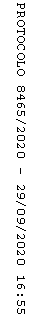 